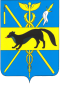 ОБЩЕСТВЕННАЯ ПАЛАТАБОГУЧАРСКОГО МУНИЦИПАЛЬНОГО РАЙОНАВОРОНЕЖСКОЙ ОБЛАСТИРЕШЕНИЕот « 06.» 04.2017 года  № 1                                                  г. БогучарОб отчете Общественной палаты Богучарского муниципального районаВоронежской области о результатах   деятельности в 2016 году 	В соответствии с решением Общественной палаты Богучарского муниципального района от 07.06.2016 № 6 «Об утверждении плана работы Общественной палаты Богучарского муниципального района  Воронежской области» Общественная палата Богучарского муниципального района Воронежской области р е ш и л а:1. Отчет председателя Общественной палаты Богучарского муниципального района о результатах деятельности в 2016 году принять к сведению.2. Признать деятельность Общественной палаты Богучарского муниципального района по результатам работы за 2016 год удовлетворительной.3. Отметить в деятельности Общественной палаты Богучарского муниципального района Воронежской области положительные итоги в решении вопросов:- проведение благотворительных акций по сбору средств нуждающимся; - оказания помощи ветеранам Великой Отечественной войны;- принятие активного участия в акциях «Белый цветок» и «Покорми птиц зимой»;- посещение детского реабилитационного центра Богучарского района;- приобщение молодежи к истории родного края.Председатель Общественной палатыБогучарского муниципального районаВоронежской области                                                               Е.В.Андросова